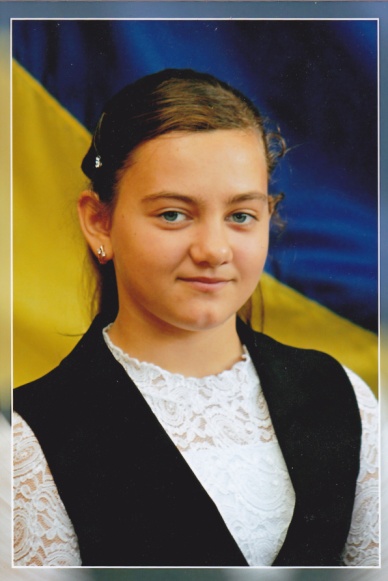               Новікова     Яна     Олександрівна                                    учениця  7  класу  Новоукраїнської  загальноосвітньої                                              школи І – ІІІ ступенів №  8  Новоукраїнської  районної                                                                     ради  Кіровоградської області                                             Плани  на майбутнє - добре навчатися, допомагати батькам, бути доброю та відвертою, закінчити школу на відмінно.Перемоги : ІІ місце в районній олімпіаді з  фізики; ІІІ місце  в ІІІ (обласному) етапі олімпіади з хімії.  